REGIONALNE  CENTRUM  KULTURY „FABRYKA EMOCJI”  w Pile,Teatr Miejski, plac Staszica 1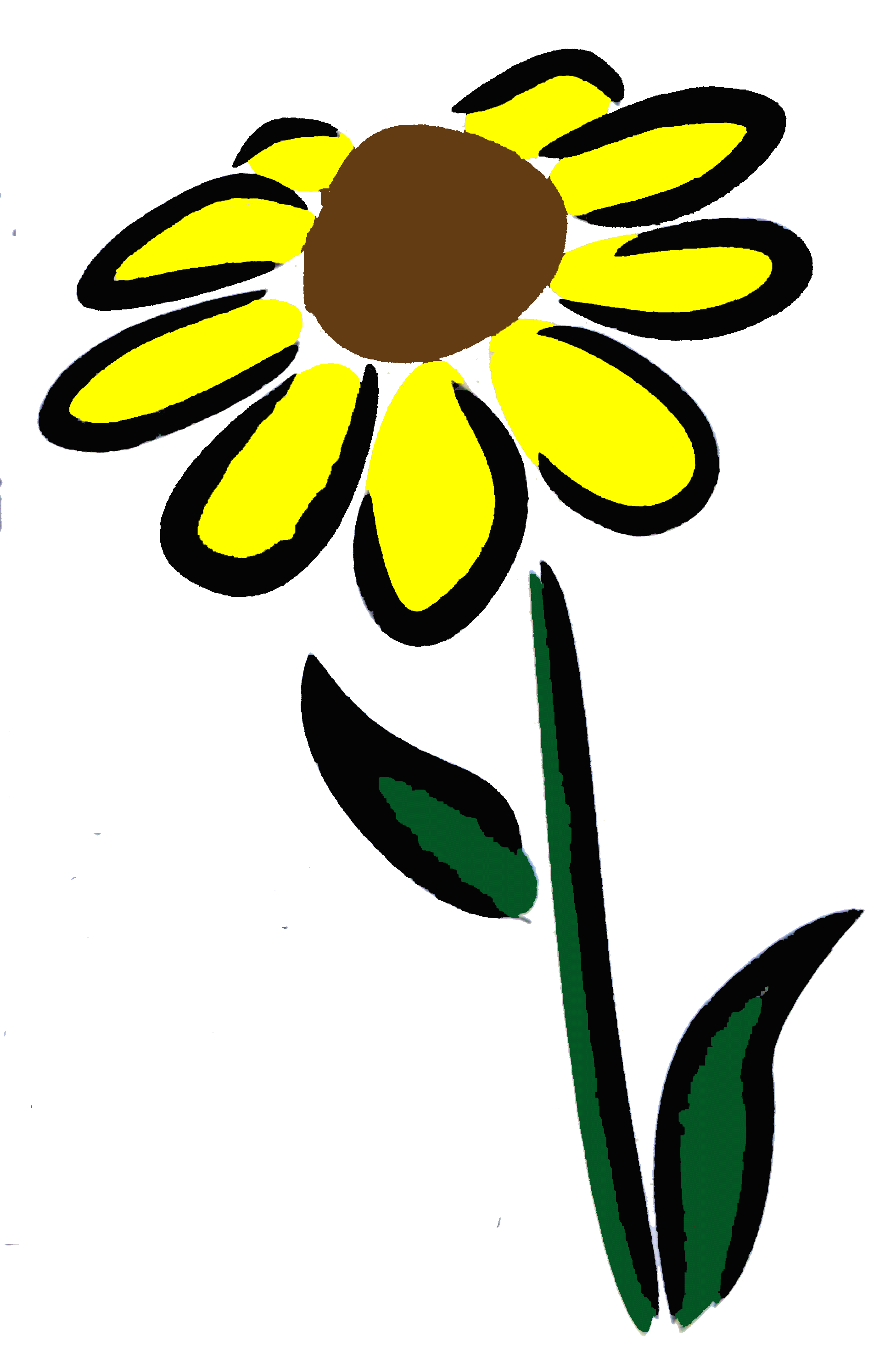 L  PIEC   2    16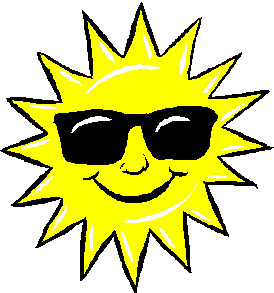 Anonsujemy:Środy – godz. 18:00  WAKACYJNE ZAJĘCIA STRETCHINGU Z ELEMENTAMI JOGIDataGodzinaTytułMiejsce1.07.2016piątek19:00Koncert NA RZECZ BUDOWY PILSKIEGO HOSPICJUMw podziękowaniu darczyńcom i wolontariuszom„BODO …tanga”sala widowiskowa, zaproszenia do odbioru w kasie RCK2.07.2016sobota19:00MUZYCZNY APERITIF „Muzyka dla ucha” – Chris MalinksiPlac Konstytucji 3-go Maja3.07.2016niedziela18:00PARKOWE SPOTKANIA„Koncert muzyki dawnej”w wykonaniu muzyków z „Opery Nowej” z BydgoszczyPark Miejski4.07.2016poniedziałek10:0011:0011:3016:00spektakl teatralny „Złota Rybka”, ART-RE z Krakowazajęcia plastyczne „Zagroda marzeń”, filcowanie, od 7 lat, 10 osób film  „Robinson Crusoe”, animacja, przygodowyfilm  „Robinson Crusoe”, animacja, przygodowysala widowiskowa, bilet: 2 złsala 66, wstęp wolny, zapisy: tel. 602-252-675sala widowiskowa, bilet: 12 zł i 10 zł (ulgowy)5.07.2016wtorek10:0011:0016:00film  „Robinson Crusoe”, animacja, przygodowy  „Bądź aktorem”, wakacyjne warsztaty teatralne, od 14 lat, 12 osóbfilm  „Robinson Crusoe”, animacja, przygodowy bilet: 12 zł i 10 zł (ulgowy)sala 65, wstęp wolny, zapisybilet: 12 zł i 10 zł (ulgowy)6.07.2016środa10:0011:0016:00film  „Robinson Crusoe”, animacja, przygodowy zajęcia plastyczne  „Torba na wakacje”, od 7 lat, 10 osóbfilm  „Robinson Crusoe”, animacja, przygodowy bilet: 12 zł i 10 zł (ulgowy)sala 66, wstęp wolny, zapisybilet: 12 zł i 10 zł (ulgowy)7.07.2016czwartek10:0011:0016:00film  „Robinson Crusoe”, animacja, przygodowy zajęcia plastyczne „Wakacyjna kartka”, Quiling, od 7 lat, 10 osóbfilm  „Robinson Crusoe”, animacja, przygodowy bilet: 12 zł i 10 zł (ulgowy)sala 66, wstęp wolny, zapisybilet: 12 zł i 10 zł (ulgowy)8.07.2016piątek10:0011:0016:00film animowany „Jak uratować mamę” „Wakacje ze zdrowiem”, pogadanka i konkurs plastyczny, 30 osóbfilm animowany „Jak uratować mamę”bilet: 12 zł i 10 zł (ulgowy)sala 31,  wstęp wolnybilet: 12 zł i 10 zł (ulgowy)8.07.2016piątek18:30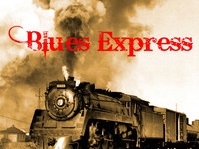 Koncert inauguracyjny FESTIWALU BLUES EXPRESS 2016zagrają zespoły: BLUES JUNKERS, POKÓJ NR 3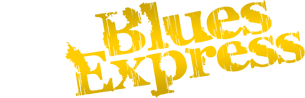 STANLEY BRECKENRIDGE  &JAZZ BAND BALL ORCHESTRAul. Śródmiejska9.07.2016sobota19:00TANGO PRZY FONTANNACHPlac Konstytucji 3-go Maja10.07.2016niedziela18:00PARKOWE SPOTKANIAkoncert „Love Music” w wykonaniu Trio „VIOLIN”Park Miejski11.07.2016poniedziałek10:0011:0011:3016:00spektakl teatralny „Zielony Kopciuszek” zajęcia plastyczne „Szkatułka biżuterii”, od 7 lat, 10 osóbfilm animowany „Jak uratować mamę”film animowany „Jak uratować mamę”sala widowiskowa, bilet: 5 złsala 66, wstęp wolny, zapisybilet: 12 zł i 10 zł (ulgowy)12.07.2016wtorek10:0011:0016:00film animowany „Jak uratować mamę” „Bądź aktorem” wakacyjne warsztaty teatralne, od 14 lat, 12 osóbfilm animowany „Jak uratować mamę”bilet: 12 zł i 10 zł (ulgowy)sala 65, wstęp wolny, zapisybilet: 12 zł i 10 zł (ulgowy)13.07.2016środa10:0011:0016:00film animowany „Jak uratować mamę” zajęcia plastyczne „Filcowy świat”, od lat 7, 10 osóbfilm animowany „Jak uratować mamę”bilet: 12 zł i 10 zł (ulgowy)sala 66, wstęp wolny, zapisybilet: 12 zł i 10 zł (ulgowy)14.07.2016czwartek10:0011:0016:00film animowany „Jak uratować mamę” zajęcia plastyczne „Papierowy zwierzyniec”, od lat 7, 10 osóbfilm animowany „Jak uratować mamę”bilet: 12 zł i 10 zł (ulgowy)sala 66, wstęp wolny, zapisybilet: 12 zł i 10 zł (ulgowy)15.07.2016piątek10:0011:0016:00film „Ratchet i Clank”, animacja, przygodowyzajęcia taneczne Hip- Hop, 30 osóbfilm „Ratchet i Clank”, animacja, przygodowybilet: 12 zł i 10 zł (ulgowy)sala kameralna, zapisybilet: 12 zł i 10 zł (ulgowy)16.07.2016sobota18:00MUZYCZNY APERITIF„Mini estrada z wielkimi przebojami” – Chris MalinskiPlac Konstytucji 3-go Maja17.07.2016niedziela10:00JOGA W PARKU Park Miejski17.07.2016niedziela18:00PARKOWE SPOTKANIAkoncert piosenki francuskiej  Yaga Kowalik w repertuarze Edith PiafPark Miejski18.07.2016poniedziałek10:0011:0011:3016:00spektakl  ,,Czerwony Kapturek” zajęcia plastyczne „Malowana torba”, od lat 7, 10 osóbfilm „Ratchet i Clank”, animacja, przygodowyfilm „Ratchet i Clank”, animacja, przygodowysala widowiskowa, bilet: 2 złsala 66, wstęp wolny, zapisybilet: 12 zł i 10 zł (ulgowy)18.07.2016poniedziałek18:00początek 3- miesięcznego kursu 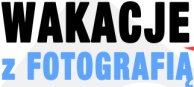 PODSTAWY FOTOGRAFIIrabat dla uczniów i studentów ! koszt: 450 zł/ 12 spotkańInformacje: 511-304-212www.kursyfotopila.pl 19.07.2016wtorek10:0011:0016:00film „Ratchet i Clank”, animacja, przygodowy„Bądź aktorem”, wakacyjne warsztaty teatralne, od 14 lat, 12 osóbfilm „Ratchet i Clank”, animacja, przygodowybilet: 12 zł i 10 zł (ulgowy)sala 65, wstęp wolny, zapisybilet: 12 zł i 10 zł (ulgowy19.07.2016wtorek18:00początek 3- miesięcznego kursu 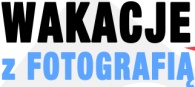 OBRÓBKA PHOTOSHOPrabat dla uczniów i studentów !koszt: 450 zł/ 12 spotkańInformacje: 511-304-212www.kursyfotopila.pl20.07.2016środa10:0011:0016:00film „Ratchet i Clank” animacja, przygodowyzajęcia plastyczne „Sprężynowa fantazja” Quiling, od 7 lat, 10 osób film „Ratchet i Clank”, animacja, przygodowybilet: 12 zł i 10 zł (ulgowy)sala 66, wstęp wolny, zapisybilet: 12 zł i 10 zł (ulgowy)21.07.2016czwartek10:0011:0016:00film „Ratchet i Clank”, animacja, przygodowyzajęcia plastyczne „Kwiatowy ogród,” Quiling, od 7 lat, 10 osób film „Ratchet i Clank”, animacja, przygodowybilet: 12 zł i 10 zł (ulgowy)sala 66, wstęp wolny, zapisybilet: 12 zł i 10 zł (ulgowy)22.07.2016piątek10:0011:0016:00film „Mój przyjaciel orzeł”, familijny, przygodowyzajęcia taneczne Hip-Hop, 30 osóbfilm „Mój przyjaciel orzeł”, familijny, przygodowybilet: 12 zł i 10 zł (ulgowy)sala kameralna, zapisybilet: 12 zł i 10 zł (ulgowy)22.07.2016piątek19:0020:30UCIECZKA FLUCHTTeatr dokumentalny w podróży z Polski do Niemieckoprodukcja teatru Das Letzte Kleinod i Teatru Gdynia Głównasztuka teatralna, która będzie przedstawiana w wagonach towarowych na dziesięciu dworcach kolejowych w Polsce                 i w Niemczech, w miejscach, które jak żadne inne zilustruje historie ucieczek i wysiedleń podczas drugiej wojny światowejRampa kolejowa przy rondzie Okrzei-Towarowa - Z.Staregobilet: 40 zł, 30 zł ulgowyBilety do nabycia przez stronę www.teatrgdyniaglowna.plRezerwacja: Tel. 58 351 15 12600 306 632, 600 306 63423.07.2016sobota19:00TANGO PRZY FONTANNACHPlac Konstytucji 3-go Maja23.07.2016sobota19:0020:30UCIECZKA FLUCHTspektakl dokumentalny w wagonach towarowychkoprodukcja teatru Das Letzte Kleinod i Teatru Gdynia GłównaRampa kolejowa przy rondzie Okrzei-Towarowa - Z.Staregobilet: 40 zł, 30 zł ulgowyBilety do nabycia przez stronę www.teatrgdyniaglowna.pl24.07.2016niedziela18:00PARKOWE SPOTKANIAkoncert muzyki żydowskiej w wykonaniu zespołu HAGADA Park Miejski24.07.2016niedziela19:0020:30UCIECZKA FLUCHTspektakl dokumentalny w wagonach towarowychkoprodukcja teatru Das Letzte Kleinod i Teatru Gdynia GłównaRampa kolejowa przy rondzie Okrzei-Towarowa - Z.Staregobilet: 40 zł, 30 zł ulgowyBilety do nabycia przez stronę www.teatrgdyniaglowna.pl25.07.2016poniedziałek10:0011:0011:3016:00spektakl teatralny ,,Pinokio”, ART-RE z Krakowazajęcia plastyczne „Torba z fantazją”, od 7 lat, 10 osóbfilm „Mój przyjaciel orzeł”, familijny, przygodowyfilm „Mój przyjaciel orzeł”, familijny, przygodowysala widowiskowa, bilet: 2 złsala 66, wstęp wolny, zapisybilet: 12 zł i 10 zł (ulgowy)26.07.2016wtorek10:0011:0016:00film „Mój przyjaciel orzeł”, familijny, przygodowyzajęcia plastyczne „Decoupage”, od lat 7, 10 osóbfilm „Mój przyjaciel orzeł”, familijny, przygodowybilet: 12 zł i 10 zł (ulgowy)sala 31, wstęp wolny, zapisybilet: 12 zł i 10 zł (ulgowy)27.07.2016środa10:0011:0016:00film „Mój przyjaciel orzeł”, familijny, przygodowyzajęcia plastyczne „Szkatułka biżuterii”, od lat 7, 10 osóbfilm „Mój przyjaciel orzeł”, familijny, przygodowybilet: 12 zł i 10 zł (ulgowy)sala 66, wstęp wolny, zapisybilet: 12 zł i 10 zł (ulgowy)28.07.2016czwartek10:0011:0016:00film „Mój przyjaciel orzeł”,, familijny, przygodowyzajęcia plastyczne „Decoupage”, od lat 7, 10 osóbfilm „Mój przyjaciel orzeł”, familijny, przygodowybilet: 12 zł i 10 zł (ulgowy)sala 31, wstęp wolny, zapisybilet: 12 zł i 10 zł (ulgowy)29.07.2016piątek10:0011:0016:00film animowany „Dzielny kogut Maniek”„Bezpieczne wakacje”, pogadanka i konkurs plastyczny, 30 osóbfilm animowany „Dzielny kogut Maniek”bilet: 12 zł i 10 zł (ulgowy)sala 31, wstęp wolny, zapisybilet: 12 zł i 10 zł (ulgowy)30.07.2016sobota19:00MUZYCZNY APERITIF„Rytmy, pulsy, bity, sample” - Arek KlimekPlac Konstytucji 3-go Maja31.07.2016niedziela18:00PARKOWE SPOTKANIAkoncert  „Z muzyką filmową na Ty”Park Miejski